Zdravotní ústav se sídlem v Ustí n/LabemLázně Mšené a.s.Moskevská 15	vvc	Lázeňská 62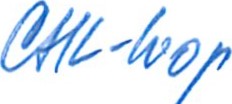 400 Ol Ústí n/Labem	/AVL žž	411 19 Mšené Lázně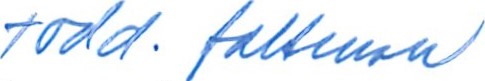 Objednávka odběrů a rozborů vzorků vody na rok 2019Objednáváme na rok 2019 odběry a rozbory vzorků vody:l/plnící voda Ix ročně mikrobiologický rozbor-Escherichia coli,počty kolonií při 36 0 C,Pseudomonas aeruginosa,Staphylococcus aureusChemický rozbor-amonné ionty,dusičnany,zákal CHSKMnL/ vsliiPiií voclĹ1 do bcEéř7i{ I x za l:/dní mikrobiologický rozbor-Escherichia coli,počty kolonií při 36 0 C.Pseudomonas aeruginosa,Ix měsíčně-Staphylococcus aureus,Legionella species Chemický rozbor-CHSKMn	Ix za 14dní-redox	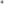 3/vlcłstní bcłzénová voda Ix ZCI 14clní mikrobiologický rozbor-2xEscherichia coli,2xpočty kolonií při 36 0 C,Pseudomonas aeruginosa,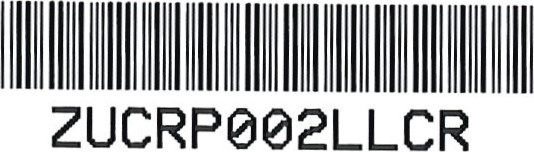 I x měsíčně-Staphylococcus aureus,Legionella species chemický rozbor-amonné ionty,dusičnany,zákal,CHSKMnIx za 14dní-redox,pH1x měsíčně-chlor volný,chlor vázaný4/vodc1 z van Ix za 3 17?ěsíce mikrobiologický rozbor-Escherichia coli,Pseudomonas aeruginosaŔStaphylococcus aureus,Legionella species,počty kolonií při 36 0C5/voda ze sprch 2x ročně mikrobiologický rozbor-Legionella pneułnophyla28.I I.2018Přezkoumal:	Vo FlorianováDatum:Podpis:	-4. 12,Zdravotní ústav Ustí nadZdravotní ústav Ustí nadDošlo, č.j.:Pro: FL02/9k./UL4V-Z/Pro: FL02/9k./UL4V-Z/